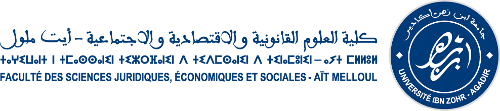 Master Analyse et Politique EconomiquesEmploi du TempsSemestre 1Session Automne 2020-2021NB : Les cours auront lieu à partir du Mardi 12 janvier 2021 à la salle 3 bloc C.8h 30 -10h 3010h 30 - 12h 3014h 00 - 16h 0016h 00 - 18h 00LundiMardiEconomie et finances publiquesPr M. ELBOURKIMacroéconomie approfondiePr AKHSASMercrediEconométrie 1Pr L. RACHIDICommunication et développement personnelPr F. MAKACHJeudiEconomie sociale et solidairePr H.BENOUAKRIMEconomie industriellePr .ELFATHAOUIVendredi